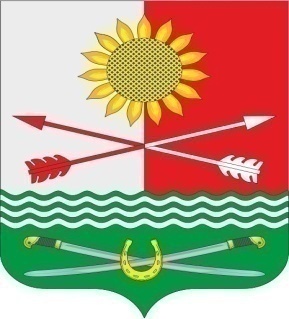 РОСТОВСКАЯ ОБЛАСТЬРОДИОНОВО-НЕСВЕТАЙСКИЙ РАЙОНМУНИЦИПАЛЬНОЕ ОБРАЗОВАНИЕ «БАРИЛО-КРЕПИНСКОЕ СЕЛЬСКОЕ ПОСЕЛЕНИЕ»СОБРАНИЕ ДЕПУТАТОВ БАРИЛО-КРЕПИНСКОГО СЕЛЬСКОГО ПОСЕЛЕНИЯ ПЯТОГО СОЗЫВА                                                              РЕШЕНИЕ № 64 Об отчёте председателя Собрания депутатов –главы Барило-Крепинского сельского поселения о результатах своейдеятельности за 2022 годВ соответствии с Федеральным законом от 06.10.2003 № 131-ФЗ «Об общих принципах организации местного самоуправления в Российской Федерации», Регламентом Собрания депутатов Барило-Крепинского сельского поселения, заслушав отчёт председателя Собрания депутатов – главы Барило-Крепинского сельского поселения С.В.Мырза о результатах своей деятельности за 2022 год, руководствуясь пунктом 3 статьей 28 Устава муниципального образования «Барило-Крепинское сельское поселение», Собрание депутатов Барило-Крепинского сельского поселенияРЕШИЛО:Утвердить отчёт председателя Собрания депутатов – главы Барило-Крепинского сельского поселения  о результатах своей деятельности за 2022 год согласно приложению.Признать работу председателя Собрания депутатов – главы Барило-Крепинского  сельского поселения Мырза С.В. по результатам его деятельности за 2022 год  удовлетворительной.Настоящее решение подлежит опубликованию в средствах массовой информации.Контроль за выполнением настоящего решения Собрания депутатов Барило-Крепинского сельского поселения оставляю за собой.Председатель Собрания депутатов – глава Барило-Крепинского сельского поселения		          С.В.Мырза______сл. Барило-Крепинская23 марта  2023 года№ 64Приложение к решению Собрания депутатов Барило-Крепинского сельского поселения «Об отчёте председателя Собрания депутатов –главы Барило-Крепинского сельского поселения о результатах своей деятельности за 2022 год»                                                            Отчётпредседателя Собрания депутатов – главы Барило-Крепинского сельского поселения о результатах своей деятельности за 2022годРабота Собрания депутатов Барило-Крепинского сельского поселения в 2022 году осуществлялась в соответствии с Уставом муниципального образования «Барило-Крепинское сельское поселение», Регламентом Собрания депутатов Барило-Крепинского сельского поселения, Положением  о постоянных комиссиях Собрания депутатов Барило-Крепинского сельского поселения и решением Собрания депутатов Барило-Крепинского сельского поселения от 27 декабря 2021 года №19 «О примерном плане работы Собрания депутатов Барило-Крепинского сельского поселения  на 2022 год». Численность депутатского корпуса  оставалась неизменной и составляла 10 депутатов. Согласно Регламенту Собрания депутатов присутствие депутата на каждом заседании является одной из его основных обязанностей. Особое внимание на это обращаю тех депутатов, чья посещаемость заседаний составляет менее 60%.  Прошу депутатов более ответственно относиться к своим обязанностям.  Кворум был на всех заседаниях.Основой нормотворческой деятельности Собрания депутатов Барило-Крепинского сельского поселения в 2022 году стало совершенствование муниципальной правовой базы по вопросам местного значения, включая  обновление имеющихся и разработку  новых муниципальных правовых актов. Заседания Собрания депутатов в 2022 году проводились практически ежемесячно (в феврале, апреле, мае, июле, августе, октябре, ноябре, декабре – 2 раза в месяц). За отчетный 2022 год было проведено 9 заседаний.На заседаниях рассмотрено и принято 32 решения.Наибольшее количество из всех рассмотренных вопросов приходится на следующие направления деятельности:Бюджет, налоги  – 21 решение;    Благоустройство  –3 решения;Местное самоуправление – 8 решений;Собрание депутатов уделяет особое внимание повышению эффективности своей работы. В целях обеспечения законности в деятельности Собрания, Регламентом установлена специальная процедура рассмотрения поступивших проектов решений. Все проекты, выносимые на заседание, подлежат рассмотрению профильными комиссиями, а проекты решений, предусматривающие расходы за счет средств местного бюджета, должны иметь положительное заключение Финансового управления муниципального образования. Все проекты нормативных правовых актов уже на стадии их подготовки направляются на антикоррупционную экспертизу в прокуратуру. 2022 год – не стал исключением. Заключения о наличии коррупциогенных факторов на представленные проекты правовых актов не поступали. При этом, в 2022 году прокуратурой района вынесен один протест на нормативные акты Собрания депутатов, протест удовлетворен, внесены необходимые изменения в действующие решения Собрания депутатов поселения.Остановлюсь на наиболее значимых вопросах, рассмотренных Собранием депутатов. В отчетном году традиционно большое внимание уделялось вопросам формирования и исполнения бюджета, увеличения доходной части бюджета и повышения эффективности бюджетных расходов. Приоритетность данного направления в деятельности органов местного самоуправления обусловлена тем, что бюджет - это основная форма образования и расходования денежных средств, предназначенных для решения вопросов местного значения. В рамках бюджетных полномочий Собранием депутатов утвержден отчет об исполнении бюджета за 2021 год и принят бюджет Барило-Крепинского сельского поселения на 2023 год и на плановый период 2024 и 2025 годов. Бюджет 2022 года, как и 2021 года был непростым. В течение 2022 года 9 раз вносились  изменения в бюджет Барило-Крепинского сельского поселения, это в основном было связано с получением межбюджетных трансфертов, дотаций из областного бюджета, перераспределением бюджетных средств. Здесь были учтены все финансовые обязательства перед жителями поселения, а социальные – в первую очередь.В отчетном году также приняты ряд важнейших решений, в том числе: принятие Устава муниципального  образования «Барило-Крепинское сельское поселениеТак же, решением Собрания депутатов  установлена и возможность инициативной группы граждан, обладающих избирательным правом, выступить с правотворческой инициативой. Утверждены нормы предоставления отсрочки арендной платы  по договорам аренды муниципального имущества в связи с частичной мобилизациейВ рамках реализации Федерального закона «Об обеспечении доступа к информации о деятельности государственных органов и органов местного самоуправления» право на доступ к информации является одним из фундаментальных прав в любом правовом демократическом обществе.Доступ к информации Собрания депутатов  обеспечивается через общественно-политическую газету «Деловой Миус» и официальный сайт Администрации Барило-Крепинское сельское поселение.Для обсуждения и выявления мнения жителей по вопросам, затрагивающим интересы большинства граждан, Собранием депутатов назначались и проводились публичные слушания В 2022 году рассмотрены:  проект решения Собрания депутатов Барило-Крепинского сельского поселения «Об отчете об исполнении бюджета Барило-Крепинского сельского поселения за 2021 год»; проект решения Собрания депутатов Барило-Крепинского сельского поселения «О принятии Устава муниципального образования «Барило-Крепинское сельское поселение»;проект решения Собрания депутатов Барило-Крепинское сельское поселение «О бюджете Барило-Крепинское сельское поселение на плановый период 2024 и 2025 годов».Депутаты вели работу на территории избирательных округов, оказывали  информационную  помощь жителям, в том числе мобилизованным и их семьям, участвовали в проведении   встреч и сходов граждан, вели с ними приемы. Уважаемые депутаты, коллеги, присутствующие!Подводя итоги деятельности Собрания депутатов Барило-Крепинского сельского поселения надо отметить, что основные задачи, поставленные перед представительным органом сельского поселения в 2022 году, были  выполнены. Конечно, не всё в работе Собрания депутатов получается так, как хотелось бы, были и недостатки. Искренне надеюсь, что в 2023 году  наша работа будет  конструктивной  и результативной, и уверен, что при взаимодействии с  исполнительным органом власти, депутатами  района и депутатами  Законодательной власти Ростовской области найдем совместное решение  проблемных вопросов, стоящих перед жителями Барило-Крепинского сельского поселения. В 2022 году Собранием депутатов Барило-Крепинского сельского поселения  проводилась работа по обеспечению конструктивного взаимодействия с областными  органами государственной власти:  Контрольно-Счетной палатой Ростовской области, Ассоциацией «Совет муниципальных образований Ростовской области», Главным Управлением Министерства юстиции Российской Федерации по  Ростовской области. Взаимодействие осуществлялось путем обсуждения проектов, направления предложений, писем в эти органы, обмена информацией, а также участия председателя Собрания депутатов - главы поселения в заседаниях Ассоциации «Совет муниципальных образований Ростовской области», часть из которых в 2022 году состоялись в дистанционном формате с использованием системы видео-конференц-связи.Принято Собранием депутатов 23  марта 2023 года 